Об организации круглосуточного дежурства. В период празднования Нового 2016 года организовать круглосуточное дежурство из числа ответственных работников сельского поселения Бельский сельсовет:01.01.2016 г.- Абсаттарова Гульнара Рифгатовна       8917476145902.01.2016 г.- Ахмеров Юнир Зинурович                     8917378481703.01.2016 г.- Ишмуратова Гулбика Сунагатовна       8906103093804.01.2016 г. – Рамазанова Райфа Минегалиевна        8937314172805.01.2016 г.- Янбекова Залия Сабитовна                    8917408958606.01.2016 г.- Абсаттарова Гульнара Рифгатовна       8917476145907.01.2016 г.- Ахмеров Юнир Зинурович                     8917378481708.01.2016 г.- Ишмуратова Гулбика Сунагатовна       8906103093810.01.2016 г. – Рамазанова Райфа Минегалиевна        8937314172809.01.2016 г.- Янбекова Залия Сабитовна                    89174089586      2. При производственной необходимости привлечь на работу водителя Гайсарова Салавата Азкаровича. За отработанные дни предоставить отгул.          Дежурный тракторист- Каримов Марат Фанирович.Глава сельского поселения                                                        Ю.З.Ахмеров«Об утверждении сметной документации на текущий ремонт обелиска павшим в ВОВ в с.Инзелга муниципального района Гафурийский район Республики Башкортостан»       1. Утвердить проектно- сметную документацию на «Текущий ремонт обелиска павшим в ВОВ в с.Инзелга муниципального района Гафурийский район Республики Башкортостан». Сметной стоимостью строительства в базисном уровне цен 2001года – СМР- 22516,65 рублей;Сметной стоимостью в текущих ценах 2015года с (К=4,44 на СМР)- 99973,93  руб., из них:  СМР 99973,93 руб.    2.Контроль за исполнением настоящего распоряжения оставляю за собой.Глава сельского поселения                                                        Ю.З.Ахмеров«Об утверждении сметной документации на текущий ремонт ограждения территории и устройство навеса колодца в д. Цапаловка»        В связи с необходимостью проведения текущего ремонта территории колодца в д. Цапаловка утвердить сметную документацию: «Текущий ремонт ограждения территории и устройство навеса  колодца в д.Цапаловка» сметной стоимостью строительства в базисном уровне цен 2001 года-5781,35 рублей; Сметной стоимостью в текущих ценах 2015 года   (К=4,44 на СМР); -29238,08 рублей  (двадцать девять тысяч двести тридцать восемь рублей 08 копеек). Из них: СМР (с возмещением НДС по материалам)- 28618,08 руб. Проектные работы -620 руб.Глава сельского поселения                                                        Ю.З.Ахмеров«Об утверждении сметной документации на текущий ремонт системы уличного освещения в с.Инзелга и д.Кутлугуза»       1. Утвердить проектно- сметную документацию на «Текущий ремонт системы уличного освещения в с.Инзелга и д.Кутлугуза». Сметной стоимостью строительства в базисном уровне цен 2001года – СМР- 14967,56 рублей;Сметной стоимостью в текущих ценах 2015года с (К=4,29 на СМР)- 65661,83 (шестьдесят пять тысяч шестьсот шестьдесят один рубль 83 копейки), из них:  СМР 64210,83 (шестьдесят четыре тысячи двести десять рублей 83 копейки). Прочие-1451 (одна тысяча четыреста пятьдесят один рубль).    2.Контроль за исполнением настоящего распоряжения оставляю за собой.Глава сельского поселения                                                        Ю.З.Ахмеров«О возложении обязанности»         Полномочия по предоставлению информации о наличии или об отсутствии свободных рабочих мест и вакантных должностей в государственное  учреждение службы занятости населения возложить на управляющего делами сельского поселения Бельский сельсовет Абсаттарову Гульнару Рифгатовну.Глава сельского поселения:                                             Ю.З.Ахмеров.БАШ?ОРТОСТАН РЕСПУБЛИКА№Ы;АФУРИ РАЙОНЫ МУНИЦИПАЛЬ РАЙОНЫНЫ*БЕЛЬСКИЙ АУЫЛСОВЕТЫ АУЫЛ БИЛ"М"№Е            ХАКИМИ"ТЕБАШ?ОРТОСТАН РЕСПУБЛИКА№Ы;АФУРИ РАЙОНЫ МУНИЦИПАЛЬ РАЙОНЫНЫ*БЕЛЬСКИЙ АУЫЛСОВЕТЫ АУЫЛ БИЛ"М"№Е            ХАКИМИ"ТЕ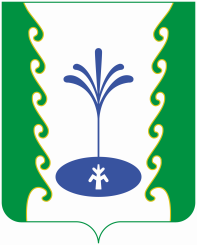 АДМИНИСТРАЦИЯСЕЛЬСКОГО ПОСЕЛЕНИЯБЕЛЬСКИЙ СЕЛЬСОВЕТМУНИЦИПАЛЬНОГО РАЙОНА ГАФУРИЙСКИЙ РАЙОНРЕСПУБЛИКИ БАШКОРТОСТАНАДМИНИСТРАЦИЯСЕЛЬСКОГО ПОСЕЛЕНИЯБЕЛЬСКИЙ СЕЛЬСОВЕТМУНИЦИПАЛЬНОГО РАЙОНА ГАФУРИЙСКИЙ РАЙОНРЕСПУБЛИКИ БАШКОРТОСТАНБОЙОРО?РАСПОРЯЖЕНИЕ30 декабрь 2015 й.№1230 декабря 2015 г.БАШ?ОРТОСТАН РЕСПУБЛИКА№Ы;АФУРИ РАЙОНЫ МУНИЦИПАЛЬ РАЙОНЫНЫ*БЕЛЬСКИЙ АУЫЛСОВЕТЫ АУЫЛ БИЛ"М"№Е            ХАКИМИ"ТЕБАШ?ОРТОСТАН РЕСПУБЛИКА№Ы;АФУРИ РАЙОНЫ МУНИЦИПАЛЬ РАЙОНЫНЫ*БЕЛЬСКИЙ АУЫЛСОВЕТЫ АУЫЛ БИЛ"М"№Е            ХАКИМИ"ТЕАДМИНИСТРАЦИЯСЕЛЬСКОГО ПОСЕЛЕНИЯБЕЛЬСКИЙ СЕЛЬСОВЕТМУНИЦИПАЛЬНОГО РАЙОНА ГАФУРИЙСКИЙ РАЙОНРЕСПУБЛИКИ БАШКОРТОСТАНАДМИНИСТРАЦИЯСЕЛЬСКОГО ПОСЕЛЕНИЯБЕЛЬСКИЙ СЕЛЬСОВЕТМУНИЦИПАЛЬНОГО РАЙОНА ГАФУРИЙСКИЙ РАЙОНРЕСПУБЛИКИ БАШКОРТОСТАНБОЙОРО?РАСПОРЯЖЕНИЕ«20» апрель 2015 й.№3«20» апреля 2015 г.БАШ?ОРТОСТАН РЕСПУБЛИКА№Ы;АФУРИ РАЙОНЫ МУНИЦИПАЛЬ РАЙОНЫНЫ*БЕЛЬСКИЙ АУЫЛСОВЕТЫ АУЫЛ БИЛ"М"№Е            ХАКИМИ"ТЕБАШ?ОРТОСТАН РЕСПУБЛИКА№Ы;АФУРИ РАЙОНЫ МУНИЦИПАЛЬ РАЙОНЫНЫ*БЕЛЬСКИЙ АУЫЛСОВЕТЫ АУЫЛ БИЛ"М"№Е            ХАКИМИ"ТЕАДМИНИСТРАЦИЯСЕЛЬСКОГО ПОСЕЛЕНИЯБЕЛЬСКИЙ СЕЛЬСОВЕТМУНИЦИПАЛЬНОГО РАЙОНА ГАФУРИЙСКИЙ РАЙОНРЕСПУБЛИКИ БАШКОРТОСТАНАДМИНИСТРАЦИЯСЕЛЬСКОГО ПОСЕЛЕНИЯБЕЛЬСКИЙ СЕЛЬСОВЕТМУНИЦИПАЛЬНОГО РАЙОНА ГАФУРИЙСКИЙ РАЙОНРЕСПУБЛИКИ БАШКОРТОСТАНБОЙОРО?РАСПОРЯЖЕНИЕ«05» октябрь 2015 й.№11«05» октября 2015 г.БАШ?ОРТОСТАН РЕСПУБЛИКА№Ы;АФУРИ РАЙОНЫ МУНИЦИПАЛЬ РАЙОНЫНЫ*БЕЛЬСКИЙ АУЫЛСОВЕТЫ АУЫЛ БИЛ"М"№Е            ХАКИМИ"ТЕБАШ?ОРТОСТАН РЕСПУБЛИКА№Ы;АФУРИ РАЙОНЫ МУНИЦИПАЛЬ РАЙОНЫНЫ*БЕЛЬСКИЙ АУЫЛСОВЕТЫ АУЫЛ БИЛ"М"№Е            ХАКИМИ"ТЕАДМИНИСТРАЦИЯСЕЛЬСКОГО ПОСЕЛЕНИЯБЕЛЬСКИЙ СЕЛЬСОВЕТМУНИЦИПАЛЬНОГО РАЙОНА ГАФУРИЙСКИЙ РАЙОНРЕСПУБЛИКИ БАШКОРТОСТАНАДМИНИСТРАЦИЯСЕЛЬСКОГО ПОСЕЛЕНИЯБЕЛЬСКИЙ СЕЛЬСОВЕТМУНИЦИПАЛЬНОГО РАЙОНА ГАФУРИЙСКИЙ РАЙОНРЕСПУБЛИКИ БАШКОРТОСТАНБОЙОРО?РАСПОРЯЖЕНИЕ01 август 2015 й.№801 августа 2015 г.БАШ?ОРТОСТАН РЕСПУБЛИКА№Ы;АФУРИ РАЙОНЫ МУНИЦИПАЛЬ РАЙОНЫНЫ*БЕЛЬСКИЙ АУЫЛСОВЕТЫ АУЫЛ БИЛ"М"№Е            ХАКИМИ"ТЕБАШ?ОРТОСТАН РЕСПУБЛИКА№Ы;АФУРИ РАЙОНЫ МУНИЦИПАЛЬ РАЙОНЫНЫ*БЕЛЬСКИЙ АУЫЛСОВЕТЫ АУЫЛ БИЛ"М"№Е            ХАКИМИ"ТЕАДМИНИСТРАЦИЯСЕЛЬСКОГО ПОСЕЛЕНИЯБЕЛЬСКИЙ СЕЛЬСОВЕТМУНИЦИПАЛЬНОГО РАЙОНА ГАФУРИЙСКИЙ РАЙОНРЕСПУБЛИКИ БАШКОРТОСТАНАДМИНИСТРАЦИЯСЕЛЬСКОГО ПОСЕЛЕНИЯБЕЛЬСКИЙ СЕЛЬСОВЕТМУНИЦИПАЛЬНОГО РАЙОНА ГАФУРИЙСКИЙ РАЙОНРЕСПУБЛИКИ БАШКОРТОСТАНБОЙОРО?РАСПОРЯЖЕНИЕ«26» гинуар 2015 й.№3/1«26» января 2015 г.